Sample Student Instructional Project: Appendix  3.c.Name:_______________________________Hot Dogs Sweetened by the SunYour goal is to construct a hot dog BBQ that can fully cook a hot dog using only the sun and the mathematics of parabolas.  Whichever group cooks the best hot dog wins a prize!!!!1)  Let’s check out:  Parabolas in Geogebra.What important point of a parabola should the hot dog be placed upon?_________________________2)  What happens to the “a” as the distance from the vertex to the focus (F) gets bigger? _____________3)  Set F = .125 .  What is the equation of the parabola? __________________  What is a?  ___________What would be some real world advantages to having a hotdog cooker set up to this equation?What would be some real world disadvantages to having a hotdog cooker set up to this equation?4)  Set F = 7 .  What is the equation of the parabola? __________________  What is a?  ___________What would be some real world advantages to having a hotdog cooker set up to this equation?What would be some real world disadvantages to having a hotdog cooker set up to this equation?5)  Feel free to play with F at the board.  Imagine that each unit represented 1 inch.   What value of F do you think is best?  F = ___________  Solve for “a”  using the formula F = 1/4a  .  Confirm using Geogebra.6)  What is the equation of your model? ___________________________7)  Now it is time to construct the model.  Here is a way that you can use the list feature to help with the calculations.  Note:  this is done for the equation  y = 2x2.Let List 1 = Inches of the x-axis		Define List 2 = Inches of the y-axis	Hit Enter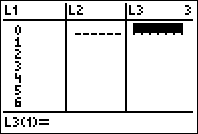 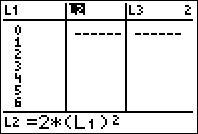 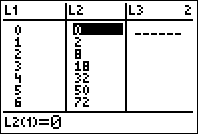 You now have the points for your model.  Make a scale model below which includes:  Points on parabola, location of Focus, location of Vertex, equation of parabola, distance to focus.Scale: each box = 1 inch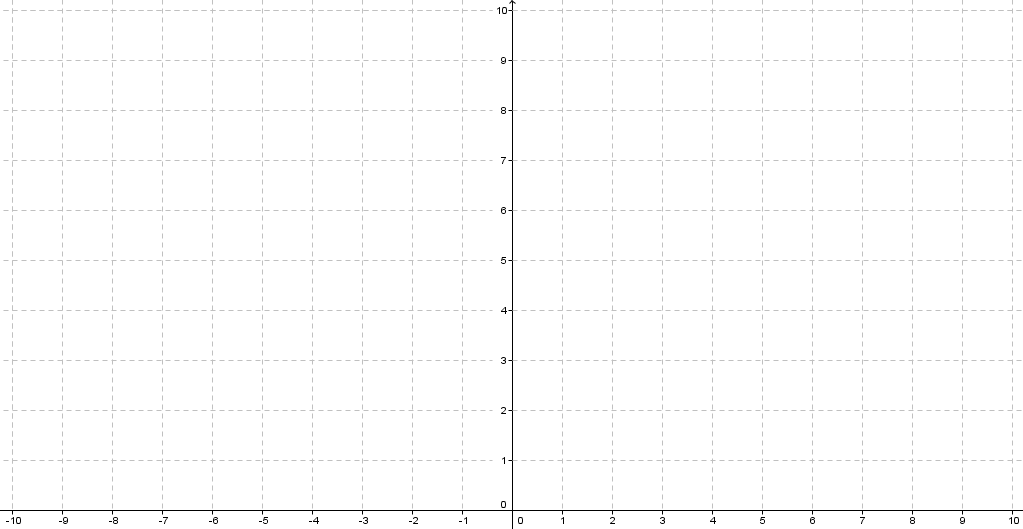 8)  Now build the real thing!Use the yard stick to grid out the materialsDecide how wide it should beFigure out how you will secure the skewers and the hot dogDecide how you will strengthen the structure